Барање бр. 14-3906: Согласно кој Закон, односно законски пропис дисциплински одговара вработен на работно место-неговател во јавна установа за згрижување на деца-детска градинка?Дали државниот трудов инспекторат постапува по пријава за неправилно спроведена дисциплинска постапка за утврдување дисциплинска одговорност?Дали дисциплинска одговорност се утврдува по писмена изјава од било кој  вработен во јавната устанува за згрижување на деца – детска градинка?Кога може да се изрече дисциплинска мерка парична казна и во колкава висина  за вработен на работно место- неговател во јавна установа за згрижување на деца-детска градинка?Одговор: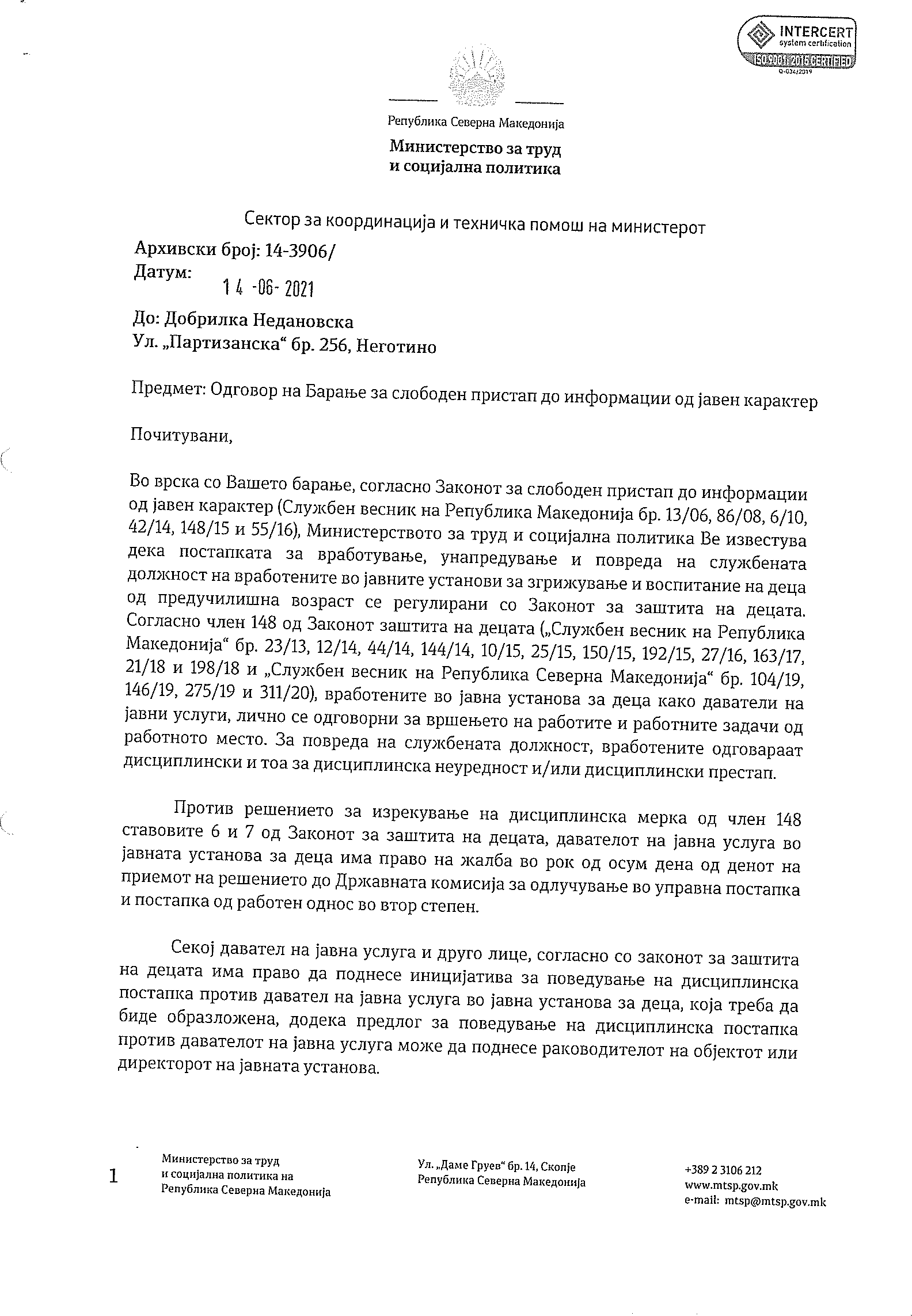 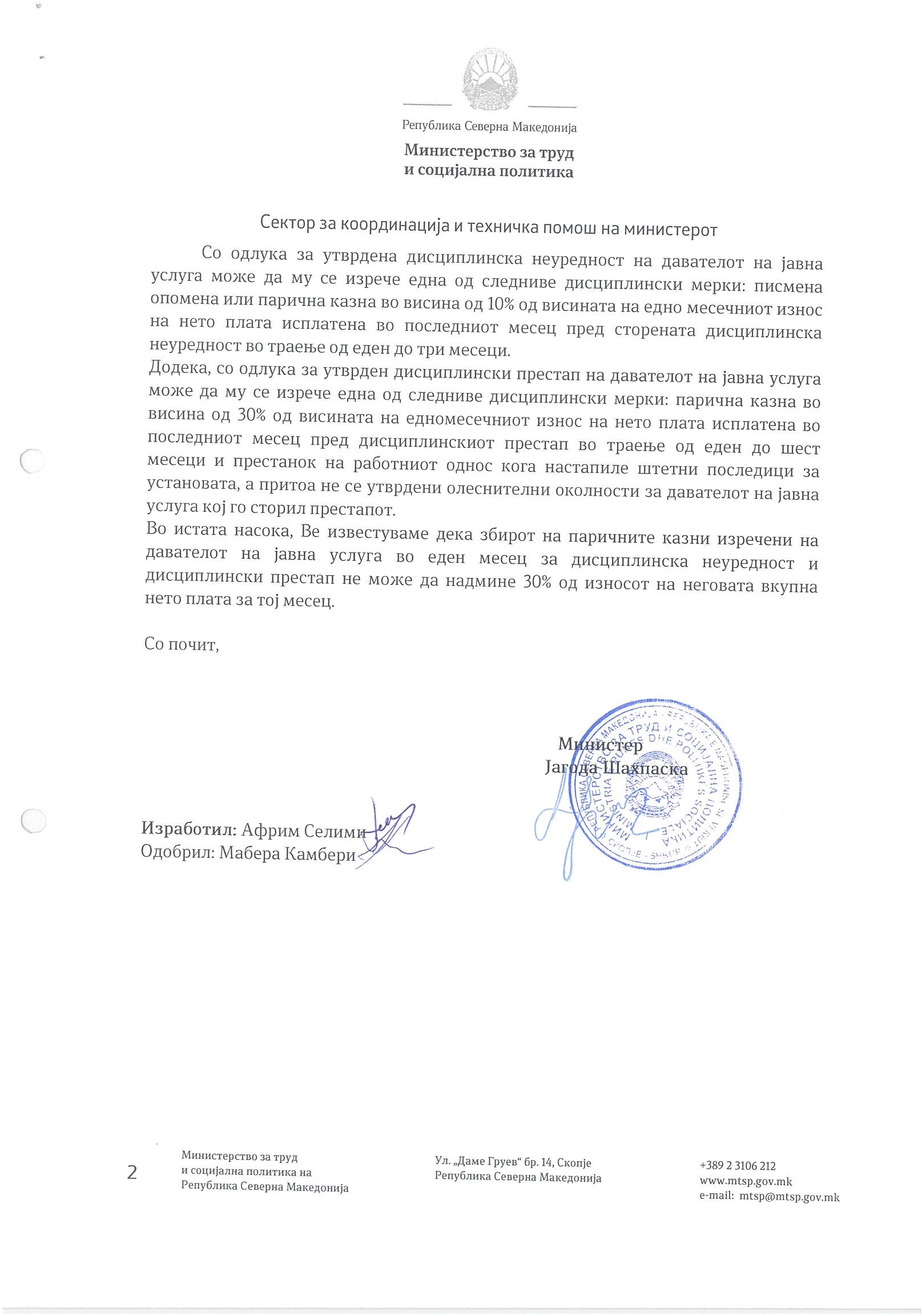 